Supplementary Table 1 Study population demographicsData was expressed as mean ± standard deviation or as number (percentage).Supplementary Table 2 Comparison of aortic diametersMean diameter per landmark for both sequences, the difference and the intraclass correlation coefficient.
†Data presented as mean ± standard deviation (mm)*Difference presented as mean difference [limits of agreement] (mm)
CE contrast-enhanced; LoA limits of agreement; MRA magnetic resonance angiography; SSFP steady-state free precession; ICC intraclass correlation coefficient.Supplementary Table 3 Intra- and inter-observer variability†Data presented as the range of variability (mm) between reproducibility measurements and the maximum disagreement percentage (%). CE contrast-enhanced; MRA magnetic resonance angiography; SSFP steady state free precession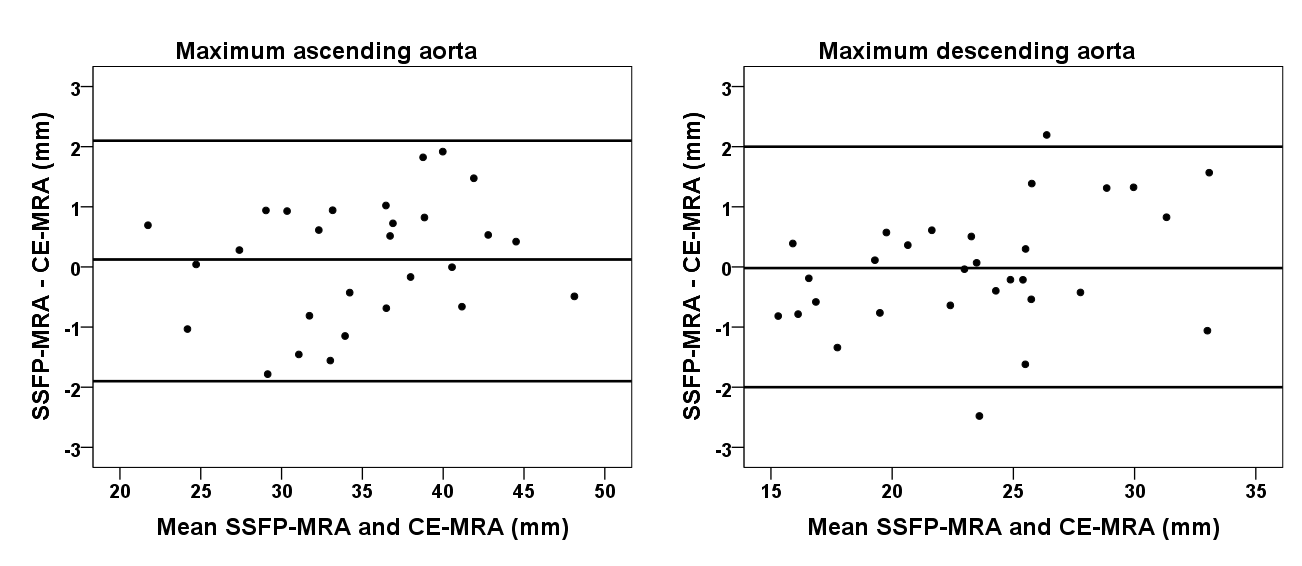 Supplementary Fig. 1 Bland-Altman analysis of the differences between CE-MRA and SSFP-MRA for maximum diameter assessment of the ascending aorta (left) and descending aorta (right). CE contrast-enhanced; MRA magnetic resonance angiography; SSFP steady-state free precession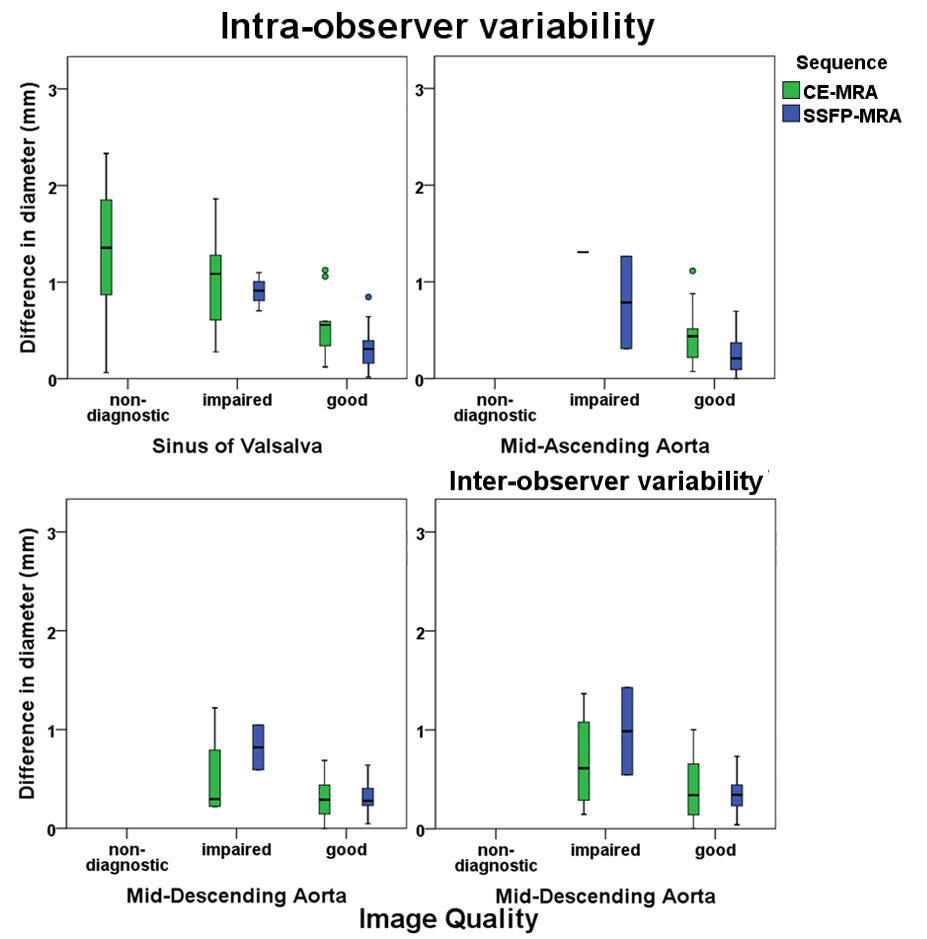 Supplementary Fig. 2 Boxplot of the observer variability for the different image quality scores. The four panels represent the intra-observer variability in the sinus of Valsalva (top left), the mid-ascending aorta (top right), the mid-descending aorta (bottom left) and the inter-observer variability in the mid-descending aorta (bottom right). On the x-axis, the image quality score of both CE-MRA and SSFP-MRA is presented. The y-axis shows the variability in mm of the observer measurements corresponding with the different image quality scores. CE contrast-enhanced; MRA magnetic resonance angiography; SSFP steady state free precessionDemographicsResultsNumber of patients30Age (years)41 ± 20Gender, male19 (63%)Weight (kg)75 ± 20Indication for MRAFollow-up aortic dilatation15 (50%)Turner syndrome 4 (13%)Follow-up coarctation 2 (7%)Syndrome of Marfan1 (3%)Other 8 (27%)DiameterDifferenceICCLandmarkCE-MRA† SSFP-MRA†Mean [LoA]*rSinus of Valsalva34.2 ± 6.734.0 ± 6.8– 0.1 [-2.4; 2.2]0.99Sinotubular junction30.3 ± 6.530.3 ± 6.50.0 [-2.0; 2.0]0.99Mid-ascending aorta33.0 ± 6.233.1 ± 6.30.2 [-1.8; 2.2]0.99Proximal aortic arch27.5 ± 5.427.3 ± 5.5– 0.2 [-2.1; 2.7]0.98Mid-aortic arch21.5 ± 4.421.6 ± 4.50.1 [-2.1; 2.2] 0.97Proximal desc. aorta20.1 ± 4.720.1 ± 4.70.0 [-1.6; 1.6]0.99Mid-descending aorta20.4 ± 4.120.6 ± 4.30.2 [-1.6; 1.9]0.98Aorta at diaphragm19.1 ± 4.019.3 ± 4.10.1 [-1.3; 1.5]0.98Abdominal aorta18.2 ± 3.718.1 ± 3.8-0.1 [-1.7; 1.6]0.98LandmarkIntra-observer variability†Intra-observer variability†Inter-observer variability†Inter-observer variability†CE-MRASSFP-MRACE-MRASSFP-MRASinus of Valsalva– 1.9 – 2.3; 6%– 1.1 – 1.0; 3%– 2.1 – 2.4; 8%– 1.8 – 1.1; 6%Sinotubular junction– 1.4 – 0.8; 5%– 0.5 – 0.9; 4%– 1.8 – 2.3; 10%– 1.1 – 0.9; 5%Mid-ascending aorta– 0.4 – 1.3; 5%– 0.7 – 1.3; 6%– 1.1 – 1.0; 5%– 0.8 – 1.3; 5%Proximal aortic arch– 0.6 – 0.7; 3%– 0.4 – 1.2; 4%– 0.9 – 0.9; 4%– 0.8 – 0.6; 3%Mid-aortic arch– 0.8 – 0.9; 4%– 0.5 – 1.4; 5%– 1.9 – 0.9; 10%– 1.2 – 1.3; 6%Proximal desc. aorta– 1.4 – 1.1; 6%– 0.6 – 0.6; 4%– 1.3 – 0.7; 7%– 1.3 – 1.1; 6%Mid-desc. aorta– 0.4 – 1.2; 9%– 0.7 – 1.1; 6%– 1.4 – 1.0; 9%– 1.4 – 0.6; 6%Aorta at diaphragm– 0.4 – 1.2; 8%– 0.5 – 0.8; 4%– 1.2 – 1.4; 9%– 1.1 – 0.9; 6%Abdominal aorta– 0.5 – 0.9; 7%– 0.9 – 0.6; 5%– 0.9 – 0.7; 7%– 1.6 – 1.3; 8%